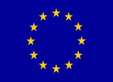 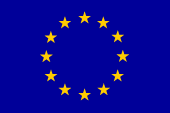 Communauté européenne – EUROPEAN COMMUNITYMARCHANDISES SOUMISES AU CONTRÔLE À L’EXPORTATION - GOODS SUBJECT TO EXPORT CONTROLPrécurseurs de drogues       Règlement (cE) N°  111/2005                                                                                               Autorisation d’exportation
DRUG PRECURSORS – REGULATION (EC) N° 111/2005                                                                    EXPORT AUTHORISATIONCommunauté européenne – EUROPEAN COMMUNITYMARCHANDISES SOUMISES AU CONTRÔLE À L’EXPORTATION - GOODS SUBJECT TO EXPORT CONTROLPrécurseurs de drogues       Règlement (cE) N°  111/2005                                                                                               Autorisation d’exportation
DRUG PRECURSORS – REGULATION (EC) N° 111/2005                                                                    EXPORT AUTHORISATIONCommunauté européenne – EUROPEAN COMMUNITYMARCHANDISES SOUMISES AU CONTRÔLE À L’EXPORTATION - GOODS SUBJECT TO EXPORT CONTROLPrécurseurs de drogues       Règlement (cE) N°  111/2005                                                                                               Autorisation d’exportation
DRUG PRECURSORS – REGULATION (EC) N° 111/2005                                                                    EXPORT AUTHORISATIONCommunauté européenne – EUROPEAN COMMUNITYMARCHANDISES SOUMISES AU CONTRÔLE À L’EXPORTATION - GOODS SUBJECT TO EXPORT CONTROLPrécurseurs de drogues       Règlement (cE) N°  111/2005                                                                                               Autorisation d’exportation
DRUG PRECURSORS – REGULATION (EC) N° 111/2005                                                                    EXPORT AUTHORISATIONCommunauté européenne – EUROPEAN COMMUNITYMARCHANDISES SOUMISES AU CONTRÔLE À L’EXPORTATION - GOODS SUBJECT TO EXPORT CONTROLPrécurseurs de drogues       Règlement (cE) N°  111/2005                                                                                               Autorisation d’exportation
DRUG PRECURSORS – REGULATION (EC) N° 111/2005                                                                    EXPORT AUTHORISATIONCommunauté européenne – EUROPEAN COMMUNITYMARCHANDISES SOUMISES AU CONTRÔLE À L’EXPORTATION - GOODS SUBJECT TO EXPORT CONTROLPrécurseurs de drogues       Règlement (cE) N°  111/2005                                                                                               Autorisation d’exportation
DRUG PRECURSORS – REGULATION (EC) N° 111/2005                                                                    EXPORT AUTHORISATIONCommunauté européenne – EUROPEAN COMMUNITYMARCHANDISES SOUMISES AU CONTRÔLE À L’EXPORTATION - GOODS SUBJECT TO EXPORT CONTROLPrécurseurs de drogues       Règlement (cE) N°  111/2005                                                                                               Autorisation d’exportation
DRUG PRECURSORS – REGULATION (EC) N° 111/2005                                                                    EXPORT AUTHORISATIONCommunauté européenne – EUROPEAN COMMUNITYMARCHANDISES SOUMISES AU CONTRÔLE À L’EXPORTATION - GOODS SUBJECT TO EXPORT CONTROLPrécurseurs de drogues       Règlement (cE) N°  111/2005                                                                                               Autorisation d’exportation
DRUG PRECURSORS – REGULATION (EC) N° 111/2005                                                                    EXPORT AUTHORISATIONCommunauté européenne – EUROPEAN COMMUNITYMARCHANDISES SOUMISES AU CONTRÔLE À L’EXPORTATION - GOODS SUBJECT TO EXPORT CONTROLPrécurseurs de drogues       Règlement (cE) N°  111/2005                                                                                               Autorisation d’exportation
DRUG PRECURSORS – REGULATION (EC) N° 111/2005                                                                    EXPORT AUTHORISATIONCommunauté européenne – EUROPEAN COMMUNITYMARCHANDISES SOUMISES AU CONTRÔLE À L’EXPORTATION - GOODS SUBJECT TO EXPORT CONTROLPrécurseurs de drogues       Règlement (cE) N°  111/2005                                                                                               Autorisation d’exportation
DRUG PRECURSORS – REGULATION (EC) N° 111/2005                                                                    EXPORT AUTHORISATIONCommunauté européenne – EUROPEAN COMMUNITYMARCHANDISES SOUMISES AU CONTRÔLE À L’EXPORTATION - GOODS SUBJECT TO EXPORT CONTROLPrécurseurs de drogues       Règlement (cE) N°  111/2005                                                                                               Autorisation d’exportation
DRUG PRECURSORS – REGULATION (EC) N° 111/2005                                                                    EXPORT AUTHORISATIONCommunauté européenne – EUROPEAN COMMUNITYMARCHANDISES SOUMISES AU CONTRÔLE À L’EXPORTATION - GOODS SUBJECT TO EXPORT CONTROLPrécurseurs de drogues       Règlement (cE) N°  111/2005                                                                                               Autorisation d’exportation
DRUG PRECURSORS – REGULATION (EC) N° 111/2005                                                                    EXPORT AUTHORISATIONCommunauté européenne – EUROPEAN COMMUNITYMARCHANDISES SOUMISES AU CONTRÔLE À L’EXPORTATION - GOODS SUBJECT TO EXPORT CONTROLPrécurseurs de drogues       Règlement (cE) N°  111/2005                                                                                               Autorisation d’exportation
DRUG PRECURSORS – REGULATION (EC) N° 111/2005                                                                    EXPORT AUTHORISATIONCommunauté européenne – EUROPEAN COMMUNITYMARCHANDISES SOUMISES AU CONTRÔLE À L’EXPORTATION - GOODS SUBJECT TO EXPORT CONTROLPrécurseurs de drogues       Règlement (cE) N°  111/2005                                                                                               Autorisation d’exportation
DRUG PRECURSORS – REGULATION (EC) N° 111/2005                                                                    EXPORT AUTHORISATIONCommunauté européenne – EUROPEAN COMMUNITYMARCHANDISES SOUMISES AU CONTRÔLE À L’EXPORTATION - GOODS SUBJECT TO EXPORT CONTROLPrécurseurs de drogues       Règlement (cE) N°  111/2005                                                                                               Autorisation d’exportation
DRUG PRECURSORS – REGULATION (EC) N° 111/2005                                                                    EXPORT AUTHORISATIONCommunauté européenne – EUROPEAN COMMUNITYMARCHANDISES SOUMISES AU CONTRÔLE À L’EXPORTATION - GOODS SUBJECT TO EXPORT CONTROLPrécurseurs de drogues       Règlement (cE) N°  111/2005                                                                                               Autorisation d’exportation
DRUG PRECURSORS – REGULATION (EC) N° 111/2005                                                                    EXPORT AUTHORISATIONCommunauté européenne – EUROPEAN COMMUNITYMARCHANDISES SOUMISES AU CONTRÔLE À L’EXPORTATION - GOODS SUBJECT TO EXPORT CONTROLPrécurseurs de drogues       Règlement (cE) N°  111/2005                                                                                               Autorisation d’exportation
DRUG PRECURSORS – REGULATION (EC) N° 111/2005                                                                    EXPORT AUTHORISATIONCommunauté européenne – EUROPEAN COMMUNITYMARCHANDISES SOUMISES AU CONTRÔLE À L’EXPORTATION - GOODS SUBJECT TO EXPORT CONTROLPrécurseurs de drogues       Règlement (cE) N°  111/2005                                                                                               Autorisation d’exportation
DRUG PRECURSORS – REGULATION (EC) N° 111/2005                                                                    EXPORT AUTHORISATIONCommunauté européenne – EUROPEAN COMMUNITYMARCHANDISES SOUMISES AU CONTRÔLE À L’EXPORTATION - GOODS SUBJECT TO EXPORT CONTROLPrécurseurs de drogues       Règlement (cE) N°  111/2005                                                                                               Autorisation d’exportation
DRUG PRECURSORS – REGULATION (EC) N° 111/2005                                                                    EXPORT AUTHORISATIONCommunauté européenne – EUROPEAN COMMUNITYMARCHANDISES SOUMISES AU CONTRÔLE À L’EXPORTATION - GOODS SUBJECT TO EXPORT CONTROLPrécurseurs de drogues       Règlement (cE) N°  111/2005                                                                                               Autorisation d’exportation
DRUG PRECURSORS – REGULATION (EC) N° 111/2005                                                                    EXPORT AUTHORISATIONCommunauté européenne – EUROPEAN COMMUNITYMARCHANDISES SOUMISES AU CONTRÔLE À L’EXPORTATION - GOODS SUBJECT TO EXPORT CONTROLPrécurseurs de drogues       Règlement (cE) N°  111/2005                                                                                               Autorisation d’exportation
DRUG PRECURSORS – REGULATION (EC) N° 111/2005                                                                    EXPORT AUTHORISATIONCommunauté européenne – EUROPEAN COMMUNITYMARCHANDISES SOUMISES AU CONTRÔLE À L’EXPORTATION - GOODS SUBJECT TO EXPORT CONTROLPrécurseurs de drogues       Règlement (cE) N°  111/2005                                                                                               Autorisation d’exportation
DRUG PRECURSORS – REGULATION (EC) N° 111/2005                                                                    EXPORT AUTHORISATIONCommunauté européenne – EUROPEAN COMMUNITYMARCHANDISES SOUMISES AU CONTRÔLE À L’EXPORTATION - GOODS SUBJECT TO EXPORT CONTROLPrécurseurs de drogues       Règlement (cE) N°  111/2005                                                                                               Autorisation d’exportation
DRUG PRECURSORS – REGULATION (EC) N° 111/2005                                                                    EXPORT AUTHORISATIONCommunauté européenne – EUROPEAN COMMUNITYMARCHANDISES SOUMISES AU CONTRÔLE À L’EXPORTATION - GOODS SUBJECT TO EXPORT CONTROLPrécurseurs de drogues       Règlement (cE) N°  111/2005                                                                                               Autorisation d’exportation
DRUG PRECURSORS – REGULATION (EC) N° 111/2005                                                                    EXPORT AUTHORISATIONCommunauté européenne – EUROPEAN COMMUNITYMARCHANDISES SOUMISES AU CONTRÔLE À L’EXPORTATION - GOODS SUBJECT TO EXPORT CONTROLPrécurseurs de drogues       Règlement (cE) N°  111/2005                                                                                               Autorisation d’exportation
DRUG PRECURSORS – REGULATION (EC) N° 111/2005                                                                    EXPORT AUTHORISATIONCommunauté européenne – EUROPEAN COMMUNITYMARCHANDISES SOUMISES AU CONTRÔLE À L’EXPORTATION - GOODS SUBJECT TO EXPORT CONTROLPrécurseurs de drogues       Règlement (cE) N°  111/2005                                                                                               Autorisation d’exportation
DRUG PRECURSORS – REGULATION (EC) N° 111/2005                                                                    EXPORT AUTHORISATIONCommunauté européenne – EUROPEAN COMMUNITYMARCHANDISES SOUMISES AU CONTRÔLE À L’EXPORTATION - GOODS SUBJECT TO EXPORT CONTROLPrécurseurs de drogues       Règlement (cE) N°  111/2005                                                                                               Autorisation d’exportation
DRUG PRECURSORS – REGULATION (EC) N° 111/2005                                                                    EXPORT AUTHORISATIONCommunauté européenne – EUROPEAN COMMUNITYMARCHANDISES SOUMISES AU CONTRÔLE À L’EXPORTATION - GOODS SUBJECT TO EXPORT CONTROLPrécurseurs de drogues       Règlement (cE) N°  111/2005                                                                                               Autorisation d’exportation
DRUG PRECURSORS – REGULATION (EC) N° 111/2005                                                                    EXPORT AUTHORISATIONCommunauté européenne – EUROPEAN COMMUNITYMARCHANDISES SOUMISES AU CONTRÔLE À L’EXPORTATION - GOODS SUBJECT TO EXPORT CONTROLPrécurseurs de drogues       Règlement (cE) N°  111/2005                                                                                               Autorisation d’exportation
DRUG PRECURSORS – REGULATION (EC) N° 111/2005                                                                    EXPORT AUTHORISATION1. Exportateur (nom et adresse)-EXPORTER (NAME AND ADDRESS)1. Exportateur (nom et adresse)-EXPORTER (NAME AND ADDRESS)1. Exportateur (nom et adresse)-EXPORTER (NAME AND ADDRESS)1. Exportateur (nom et adresse)-EXPORTER (NAME AND ADDRESS)1. Exportateur (nom et adresse)-EXPORTER (NAME AND ADDRESS)1. Exportateur (nom et adresse)-EXPORTER (NAME AND ADDRESS)1. Exportateur (nom et adresse)-EXPORTER (NAME AND ADDRESS)1. Exportateur (nom et adresse)-EXPORTER (NAME AND ADDRESS)1. Exportateur (nom et adresse)-EXPORTER (NAME AND ADDRESS)1. Exportateur (nom et adresse)-EXPORTER (NAME AND ADDRESS)1. Exportateur (nom et adresse)-EXPORTER (NAME AND ADDRESS)1. Exportateur (nom et adresse)-EXPORTER (NAME AND ADDRESS)1. Exportateur (nom et adresse)-EXPORTER (NAME AND ADDRESS)1. Exportateur (nom et adresse)-EXPORTER (NAME AND ADDRESS)1. Exportateur (nom et adresse)-EXPORTER (NAME AND ADDRESS)1. Exportateur (nom et adresse)-EXPORTER (NAME AND ADDRESS)2. N° d’autorisation – AUTORISATION N°:                              2. N° d’autorisation – AUTORISATION N°:                              2. N° d’autorisation – AUTORISATION N°:                              2. N° d’autorisation – AUTORISATION N°:                              2. N° d’autorisation – AUTORISATION N°:                              2. N° d’autorisation – AUTORISATION N°:                              2. N° d’autorisation – AUTORISATION N°:                              2. N° d’autorisation – AUTORISATION N°:                              2. N° d’autorisation – AUTORISATION N°:                              2. N° d’autorisation – AUTORISATION N°:                              2. N° d’autorisation – AUTORISATION N°:                              2. N° d’autorisation – AUTORISATION N°:                              FFF Délivrance-
 ISSUED (DATE): Délivrance-
 ISSUED (DATE): Délivrance-
 ISSUED (DATE):Lieu-
AT :Lieu-
AT : Délivrance-
 ISSUED (DATE): Délivrance-
 ISSUED (DATE): Délivrance-
 ISSUED (DATE):Lieu-
AT :Lieu-
AT :3. Procédure simplifiée d’autorisation d’exportation:
    SIMPLIFIED EXPORT AUTHORISATION PROCEDURE:3. Procédure simplifiée d’autorisation d’exportation:
    SIMPLIFIED EXPORT AUTHORISATION PROCEDURE:3. Procédure simplifiée d’autorisation d’exportation:
    SIMPLIFIED EXPORT AUTHORISATION PROCEDURE:3. Procédure simplifiée d’autorisation d’exportation:
    SIMPLIFIED EXPORT AUTHORISATION PROCEDURE:3. Procédure simplifiée d’autorisation d’exportation:
    SIMPLIFIED EXPORT AUTHORISATION PROCEDURE:3. Procédure simplifiée d’autorisation d’exportation:
    SIMPLIFIED EXPORT AUTHORISATION PROCEDURE:3. Procédure simplifiée d’autorisation d’exportation:
    SIMPLIFIED EXPORT AUTHORISATION PROCEDURE:3. Procédure simplifiée d’autorisation d’exportation:
    SIMPLIFIED EXPORT AUTHORISATION PROCEDURE:3. Procédure simplifiée d’autorisation d’exportation:
    SIMPLIFIED EXPORT AUTHORISATION PROCEDURE:3. Procédure simplifiée d’autorisation d’exportation:
    SIMPLIFIED EXPORT AUTHORISATION PROCEDURE:3. Procédure simplifiée d’autorisation d’exportation:
    SIMPLIFIED EXPORT AUTHORISATION PROCEDURE:3. Procédure simplifiée d’autorisation d’exportation:
    SIMPLIFIED EXPORT AUTHORISATION PROCEDURE:3. Procédure simplifiée d’autorisation d’exportation:
    SIMPLIFIED EXPORT AUTHORISATION PROCEDURE:3. Procédure simplifiée d’autorisation d’exportation:
    SIMPLIFIED EXPORT AUTHORISATION PROCEDURE:3. Procédure simplifiée d’autorisation d’exportation:
    SIMPLIFIED EXPORT AUTHORISATION PROCEDURE:Oui-YES:   Oui-YES:   Oui-YES:   Oui-YES:   Oui-YES:   Oui-YES:   Oui-YES:   Oui-YES:     Non-NO:   Non-NO:   Non-NO:   Non-NO:   Non-NO:   Non-NO:   Non-NO: 4. Période de validité–PERIOD OF VALIDITY:4. Période de validité–PERIOD OF VALIDITY:4. Période de validité–PERIOD OF VALIDITY:4. Période de validité–PERIOD OF VALIDITY:4. Période de validité–PERIOD OF VALIDITY:4. Période de validité–PERIOD OF VALIDITY:4. Période de validité–PERIOD OF VALIDITY:4. Période de validité–PERIOD OF VALIDITY:4. Période de validité–PERIOD OF VALIDITY:4. Période de validité–PERIOD OF VALIDITY:4. Période de validité–PERIOD OF VALIDITY:4. Période de validité–PERIOD OF VALIDITY:4. Période de validité–PERIOD OF VALIDITY:4. Période de validité–PERIOD OF VALIDITY:4. Période de validité–PERIOD OF VALIDITY:Début-BEGINNING:Début-BEGINNING:Début-BEGINNING:Début-BEGINNING:Début-BEGINNING:Fin-END:5. Importateur dans le pays de destination (nom et adresse)-
    IMPORTER IN THE COUNTRY OF DESTINATION (NAME  AND ADDRESS)5. Importateur dans le pays de destination (nom et adresse)-
    IMPORTER IN THE COUNTRY OF DESTINATION (NAME  AND ADDRESS)5. Importateur dans le pays de destination (nom et adresse)-
    IMPORTER IN THE COUNTRY OF DESTINATION (NAME  AND ADDRESS)5. Importateur dans le pays de destination (nom et adresse)-
    IMPORTER IN THE COUNTRY OF DESTINATION (NAME  AND ADDRESS)5. Importateur dans le pays de destination (nom et adresse)-
    IMPORTER IN THE COUNTRY OF DESTINATION (NAME  AND ADDRESS)5. Importateur dans le pays de destination (nom et adresse)-
    IMPORTER IN THE COUNTRY OF DESTINATION (NAME  AND ADDRESS)5. Importateur dans le pays de destination (nom et adresse)-
    IMPORTER IN THE COUNTRY OF DESTINATION (NAME  AND ADDRESS)5. Importateur dans le pays de destination (nom et adresse)-
    IMPORTER IN THE COUNTRY OF DESTINATION (NAME  AND ADDRESS)5. Importateur dans le pays de destination (nom et adresse)-
    IMPORTER IN THE COUNTRY OF DESTINATION (NAME  AND ADDRESS)5. Importateur dans le pays de destination (nom et adresse)-
    IMPORTER IN THE COUNTRY OF DESTINATION (NAME  AND ADDRESS)5. Importateur dans le pays de destination (nom et adresse)-
    IMPORTER IN THE COUNTRY OF DESTINATION (NAME  AND ADDRESS)5. Importateur dans le pays de destination (nom et adresse)-
    IMPORTER IN THE COUNTRY OF DESTINATION (NAME  AND ADDRESS)5. Importateur dans le pays de destination (nom et adresse)-
    IMPORTER IN THE COUNTRY OF DESTINATION (NAME  AND ADDRESS)5. Importateur dans le pays de destination (nom et adresse)-
    IMPORTER IN THE COUNTRY OF DESTINATION (NAME  AND ADDRESS)5. Importateur dans le pays de destination (nom et adresse)-
    IMPORTER IN THE COUNTRY OF DESTINATION (NAME  AND ADDRESS)5. Importateur dans le pays de destination (nom et adresse)-
    IMPORTER IN THE COUNTRY OF DESTINATION (NAME  AND ADDRESS)6. Autorité de délivrance-ISSUING AUTHORITY:

Agence Fédérale des Médicaments et des Produits de SantéDG Inspection – Division AutorisationsCellule PrécurseursEurostation Bloc II,Place Victor Horta 40 bte 401060 Bruxelles
Tél :  02/528.43.12 ou 02/528.42.42Fax : 02/528.43.19E-mail : drugprecursor@afmps.be6. Autorité de délivrance-ISSUING AUTHORITY:

Agence Fédérale des Médicaments et des Produits de SantéDG Inspection – Division AutorisationsCellule PrécurseursEurostation Bloc II,Place Victor Horta 40 bte 401060 Bruxelles
Tél :  02/528.43.12 ou 02/528.42.42Fax : 02/528.43.19E-mail : drugprecursor@afmps.be6. Autorité de délivrance-ISSUING AUTHORITY:

Agence Fédérale des Médicaments et des Produits de SantéDG Inspection – Division AutorisationsCellule PrécurseursEurostation Bloc II,Place Victor Horta 40 bte 401060 Bruxelles
Tél :  02/528.43.12 ou 02/528.42.42Fax : 02/528.43.19E-mail : drugprecursor@afmps.be6. Autorité de délivrance-ISSUING AUTHORITY:

Agence Fédérale des Médicaments et des Produits de SantéDG Inspection – Division AutorisationsCellule PrécurseursEurostation Bloc II,Place Victor Horta 40 bte 401060 Bruxelles
Tél :  02/528.43.12 ou 02/528.42.42Fax : 02/528.43.19E-mail : drugprecursor@afmps.be6. Autorité de délivrance-ISSUING AUTHORITY:

Agence Fédérale des Médicaments et des Produits de SantéDG Inspection – Division AutorisationsCellule PrécurseursEurostation Bloc II,Place Victor Horta 40 bte 401060 Bruxelles
Tél :  02/528.43.12 ou 02/528.42.42Fax : 02/528.43.19E-mail : drugprecursor@afmps.be6. Autorité de délivrance-ISSUING AUTHORITY:

Agence Fédérale des Médicaments et des Produits de SantéDG Inspection – Division AutorisationsCellule PrécurseursEurostation Bloc II,Place Victor Horta 40 bte 401060 Bruxelles
Tél :  02/528.43.12 ou 02/528.42.42Fax : 02/528.43.19E-mail : drugprecursor@afmps.be6. Autorité de délivrance-ISSUING AUTHORITY:

Agence Fédérale des Médicaments et des Produits de SantéDG Inspection – Division AutorisationsCellule PrécurseursEurostation Bloc II,Place Victor Horta 40 bte 401060 Bruxelles
Tél :  02/528.43.12 ou 02/528.42.42Fax : 02/528.43.19E-mail : drugprecursor@afmps.be6. Autorité de délivrance-ISSUING AUTHORITY:

Agence Fédérale des Médicaments et des Produits de SantéDG Inspection – Division AutorisationsCellule PrécurseursEurostation Bloc II,Place Victor Horta 40 bte 401060 Bruxelles
Tél :  02/528.43.12 ou 02/528.42.42Fax : 02/528.43.19E-mail : drugprecursor@afmps.be6. Autorité de délivrance-ISSUING AUTHORITY:

Agence Fédérale des Médicaments et des Produits de SantéDG Inspection – Division AutorisationsCellule PrécurseursEurostation Bloc II,Place Victor Horta 40 bte 401060 Bruxelles
Tél :  02/528.43.12 ou 02/528.42.42Fax : 02/528.43.19E-mail : drugprecursor@afmps.be6. Autorité de délivrance-ISSUING AUTHORITY:

Agence Fédérale des Médicaments et des Produits de SantéDG Inspection – Division AutorisationsCellule PrécurseursEurostation Bloc II,Place Victor Horta 40 bte 401060 Bruxelles
Tél :  02/528.43.12 ou 02/528.42.42Fax : 02/528.43.19E-mail : drugprecursor@afmps.be6. Autorité de délivrance-ISSUING AUTHORITY:

Agence Fédérale des Médicaments et des Produits de SantéDG Inspection – Division AutorisationsCellule PrécurseursEurostation Bloc II,Place Victor Horta 40 bte 401060 Bruxelles
Tél :  02/528.43.12 ou 02/528.42.42Fax : 02/528.43.19E-mail : drugprecursor@afmps.be6. Autorité de délivrance-ISSUING AUTHORITY:

Agence Fédérale des Médicaments et des Produits de SantéDG Inspection – Division AutorisationsCellule PrécurseursEurostation Bloc II,Place Victor Horta 40 bte 401060 Bruxelles
Tél :  02/528.43.12 ou 02/528.42.42Fax : 02/528.43.19E-mail : drugprecursor@afmps.be6. Autorité de délivrance-ISSUING AUTHORITY:

Agence Fédérale des Médicaments et des Produits de SantéDG Inspection – Division AutorisationsCellule PrécurseursEurostation Bloc II,Place Victor Horta 40 bte 401060 Bruxelles
Tél :  02/528.43.12 ou 02/528.42.42Fax : 02/528.43.19E-mail : drugprecursor@afmps.be6. Autorité de délivrance-ISSUING AUTHORITY:

Agence Fédérale des Médicaments et des Produits de SantéDG Inspection – Division AutorisationsCellule PrécurseursEurostation Bloc II,Place Victor Horta 40 bte 401060 Bruxelles
Tél :  02/528.43.12 ou 02/528.42.42Fax : 02/528.43.19E-mail : drugprecursor@afmps.be6. Autorité de délivrance-ISSUING AUTHORITY:

Agence Fédérale des Médicaments et des Produits de SantéDG Inspection – Division AutorisationsCellule PrécurseursEurostation Bloc II,Place Victor Horta 40 bte 401060 Bruxelles
Tél :  02/528.43.12 ou 02/528.42.42Fax : 02/528.43.19E-mail : drugprecursor@afmps.be6. Autorité de délivrance-ISSUING AUTHORITY:

Agence Fédérale des Médicaments et des Produits de SantéDG Inspection – Division AutorisationsCellule PrécurseursEurostation Bloc II,Place Victor Horta 40 bte 401060 Bruxelles
Tél :  02/528.43.12 ou 02/528.42.42Fax : 02/528.43.19E-mail : drugprecursor@afmps.be6. Autorité de délivrance-ISSUING AUTHORITY:

Agence Fédérale des Médicaments et des Produits de SantéDG Inspection – Division AutorisationsCellule PrécurseursEurostation Bloc II,Place Victor Horta 40 bte 401060 Bruxelles
Tél :  02/528.43.12 ou 02/528.42.42Fax : 02/528.43.19E-mail : drugprecursor@afmps.be6. Autorité de délivrance-ISSUING AUTHORITY:

Agence Fédérale des Médicaments et des Produits de SantéDG Inspection – Division AutorisationsCellule PrécurseursEurostation Bloc II,Place Victor Horta 40 bte 401060 Bruxelles
Tél :  02/528.43.12 ou 02/528.42.42Fax : 02/528.43.19E-mail : drugprecursor@afmps.be6. Autorité de délivrance-ISSUING AUTHORITY:

Agence Fédérale des Médicaments et des Produits de SantéDG Inspection – Division AutorisationsCellule PrécurseursEurostation Bloc II,Place Victor Horta 40 bte 401060 Bruxelles
Tél :  02/528.43.12 ou 02/528.42.42Fax : 02/528.43.19E-mail : drugprecursor@afmps.be6. Autorité de délivrance-ISSUING AUTHORITY:

Agence Fédérale des Médicaments et des Produits de SantéDG Inspection – Division AutorisationsCellule PrécurseursEurostation Bloc II,Place Victor Horta 40 bte 401060 Bruxelles
Tél :  02/528.43.12 ou 02/528.42.42Fax : 02/528.43.19E-mail : drugprecursor@afmps.be6. Autorité de délivrance-ISSUING AUTHORITY:

Agence Fédérale des Médicaments et des Produits de SantéDG Inspection – Division AutorisationsCellule PrécurseursEurostation Bloc II,Place Victor Horta 40 bte 401060 Bruxelles
Tél :  02/528.43.12 ou 02/528.42.42Fax : 02/528.43.19E-mail : drugprecursor@afmps.be6. Autorité de délivrance-ISSUING AUTHORITY:

Agence Fédérale des Médicaments et des Produits de SantéDG Inspection – Division AutorisationsCellule PrécurseursEurostation Bloc II,Place Victor Horta 40 bte 401060 Bruxelles
Tél :  02/528.43.12 ou 02/528.42.42Fax : 02/528.43.19E-mail : drugprecursor@afmps.be6. Autorité de délivrance-ISSUING AUTHORITY:

Agence Fédérale des Médicaments et des Produits de SantéDG Inspection – Division AutorisationsCellule PrécurseursEurostation Bloc II,Place Victor Horta 40 bte 401060 Bruxelles
Tél :  02/528.43.12 ou 02/528.42.42Fax : 02/528.43.19E-mail : drugprecursor@afmps.be6. Autorité de délivrance-ISSUING AUTHORITY:

Agence Fédérale des Médicaments et des Produits de SantéDG Inspection – Division AutorisationsCellule PrécurseursEurostation Bloc II,Place Victor Horta 40 bte 401060 Bruxelles
Tél :  02/528.43.12 ou 02/528.42.42Fax : 02/528.43.19E-mail : drugprecursor@afmps.be6. Autorité de délivrance-ISSUING AUTHORITY:

Agence Fédérale des Médicaments et des Produits de SantéDG Inspection – Division AutorisationsCellule PrécurseursEurostation Bloc II,Place Victor Horta 40 bte 401060 Bruxelles
Tél :  02/528.43.12 ou 02/528.42.42Fax : 02/528.43.19E-mail : drugprecursor@afmps.be6. Autorité de délivrance-ISSUING AUTHORITY:

Agence Fédérale des Médicaments et des Produits de SantéDG Inspection – Division AutorisationsCellule PrécurseursEurostation Bloc II,Place Victor Horta 40 bte 401060 Bruxelles
Tél :  02/528.43.12 ou 02/528.42.42Fax : 02/528.43.19E-mail : drugprecursor@afmps.be6. Autorité de délivrance-ISSUING AUTHORITY:

Agence Fédérale des Médicaments et des Produits de SantéDG Inspection – Division AutorisationsCellule PrécurseursEurostation Bloc II,Place Victor Horta 40 bte 401060 Bruxelles
Tél :  02/528.43.12 ou 02/528.42.42Fax : 02/528.43.19E-mail : drugprecursor@afmps.be6. Autorité de délivrance-ISSUING AUTHORITY:

Agence Fédérale des Médicaments et des Produits de SantéDG Inspection – Division AutorisationsCellule PrécurseursEurostation Bloc II,Place Victor Horta 40 bte 401060 Bruxelles
Tél :  02/528.43.12 ou 02/528.42.42Fax : 02/528.43.19E-mail : drugprecursor@afmps.be6. Autorité de délivrance-ISSUING AUTHORITY:

Agence Fédérale des Médicaments et des Produits de SantéDG Inspection – Division AutorisationsCellule PrécurseursEurostation Bloc II,Place Victor Horta 40 bte 401060 Bruxelles
Tél :  02/528.43.12 ou 02/528.42.42Fax : 02/528.43.19E-mail : drugprecursor@afmps.be6. Autorité de délivrance-ISSUING AUTHORITY:

Agence Fédérale des Médicaments et des Produits de SantéDG Inspection – Division AutorisationsCellule PrécurseursEurostation Bloc II,Place Victor Horta 40 bte 401060 Bruxelles
Tél :  02/528.43.12 ou 02/528.42.42Fax : 02/528.43.19E-mail : drugprecursor@afmps.be    N° d’autorisation d’importation-
    IMPORT AUTHORISATION N°:    N° d’autorisation d’importation-
    IMPORT AUTHORISATION N°:    N° d’autorisation d’importation-
    IMPORT AUTHORISATION N°:    N° d’autorisation d’importation-
    IMPORT AUTHORISATION N°:    N° d’autorisation d’importation-
    IMPORT AUTHORISATION N°:    N° d’autorisation d’importation-
    IMPORT AUTHORISATION N°:6. Autorité de délivrance-ISSUING AUTHORITY:

Agence Fédérale des Médicaments et des Produits de SantéDG Inspection – Division AutorisationsCellule PrécurseursEurostation Bloc II,Place Victor Horta 40 bte 401060 Bruxelles
Tél :  02/528.43.12 ou 02/528.42.42Fax : 02/528.43.19E-mail : drugprecursor@afmps.be6. Autorité de délivrance-ISSUING AUTHORITY:

Agence Fédérale des Médicaments et des Produits de SantéDG Inspection – Division AutorisationsCellule PrécurseursEurostation Bloc II,Place Victor Horta 40 bte 401060 Bruxelles
Tél :  02/528.43.12 ou 02/528.42.42Fax : 02/528.43.19E-mail : drugprecursor@afmps.be6. Autorité de délivrance-ISSUING AUTHORITY:

Agence Fédérale des Médicaments et des Produits de SantéDG Inspection – Division AutorisationsCellule PrécurseursEurostation Bloc II,Place Victor Horta 40 bte 401060 Bruxelles
Tél :  02/528.43.12 ou 02/528.42.42Fax : 02/528.43.19E-mail : drugprecursor@afmps.be6. Autorité de délivrance-ISSUING AUTHORITY:

Agence Fédérale des Médicaments et des Produits de SantéDG Inspection – Division AutorisationsCellule PrécurseursEurostation Bloc II,Place Victor Horta 40 bte 401060 Bruxelles
Tél :  02/528.43.12 ou 02/528.42.42Fax : 02/528.43.19E-mail : drugprecursor@afmps.be6. Autorité de délivrance-ISSUING AUTHORITY:

Agence Fédérale des Médicaments et des Produits de SantéDG Inspection – Division AutorisationsCellule PrécurseursEurostation Bloc II,Place Victor Horta 40 bte 401060 Bruxelles
Tél :  02/528.43.12 ou 02/528.42.42Fax : 02/528.43.19E-mail : drugprecursor@afmps.be6. Autorité de délivrance-ISSUING AUTHORITY:

Agence Fédérale des Médicaments et des Produits de SantéDG Inspection – Division AutorisationsCellule PrécurseursEurostation Bloc II,Place Victor Horta 40 bte 401060 Bruxelles
Tél :  02/528.43.12 ou 02/528.42.42Fax : 02/528.43.19E-mail : drugprecursor@afmps.be6. Autorité de délivrance-ISSUING AUTHORITY:

Agence Fédérale des Médicaments et des Produits de SantéDG Inspection – Division AutorisationsCellule PrécurseursEurostation Bloc II,Place Victor Horta 40 bte 401060 Bruxelles
Tél :  02/528.43.12 ou 02/528.42.42Fax : 02/528.43.19E-mail : drugprecursor@afmps.be6. Autorité de délivrance-ISSUING AUTHORITY:

Agence Fédérale des Médicaments et des Produits de SantéDG Inspection – Division AutorisationsCellule PrécurseursEurostation Bloc II,Place Victor Horta 40 bte 401060 Bruxelles
Tél :  02/528.43.12 ou 02/528.42.42Fax : 02/528.43.19E-mail : drugprecursor@afmps.be6. Autorité de délivrance-ISSUING AUTHORITY:

Agence Fédérale des Médicaments et des Produits de SantéDG Inspection – Division AutorisationsCellule PrécurseursEurostation Bloc II,Place Victor Horta 40 bte 401060 Bruxelles
Tél :  02/528.43.12 ou 02/528.42.42Fax : 02/528.43.19E-mail : drugprecursor@afmps.be6. Autorité de délivrance-ISSUING AUTHORITY:

Agence Fédérale des Médicaments et des Produits de SantéDG Inspection – Division AutorisationsCellule PrécurseursEurostation Bloc II,Place Victor Horta 40 bte 401060 Bruxelles
Tél :  02/528.43.12 ou 02/528.42.42Fax : 02/528.43.19E-mail : drugprecursor@afmps.be6. Autorité de délivrance-ISSUING AUTHORITY:

Agence Fédérale des Médicaments et des Produits de SantéDG Inspection – Division AutorisationsCellule PrécurseursEurostation Bloc II,Place Victor Horta 40 bte 401060 Bruxelles
Tél :  02/528.43.12 ou 02/528.42.42Fax : 02/528.43.19E-mail : drugprecursor@afmps.be6. Autorité de délivrance-ISSUING AUTHORITY:

Agence Fédérale des Médicaments et des Produits de SantéDG Inspection – Division AutorisationsCellule PrécurseursEurostation Bloc II,Place Victor Horta 40 bte 401060 Bruxelles
Tél :  02/528.43.12 ou 02/528.42.42Fax : 02/528.43.19E-mail : drugprecursor@afmps.be6. Autorité de délivrance-ISSUING AUTHORITY:

Agence Fédérale des Médicaments et des Produits de SantéDG Inspection – Division AutorisationsCellule PrécurseursEurostation Bloc II,Place Victor Horta 40 bte 401060 Bruxelles
Tél :  02/528.43.12 ou 02/528.42.42Fax : 02/528.43.19E-mail : drugprecursor@afmps.be6. Autorité de délivrance-ISSUING AUTHORITY:

Agence Fédérale des Médicaments et des Produits de SantéDG Inspection – Division AutorisationsCellule PrécurseursEurostation Bloc II,Place Victor Horta 40 bte 401060 Bruxelles
Tél :  02/528.43.12 ou 02/528.42.42Fax : 02/528.43.19E-mail : drugprecursor@afmps.be6. Autorité de délivrance-ISSUING AUTHORITY:

Agence Fédérale des Médicaments et des Produits de SantéDG Inspection – Division AutorisationsCellule PrécurseursEurostation Bloc II,Place Victor Horta 40 bte 401060 Bruxelles
Tél :  02/528.43.12 ou 02/528.42.42Fax : 02/528.43.19E-mail : drugprecursor@afmps.be7. Autre(s) opérateur(s) / (nom et adresse)
    OTHER OPERATOR(S) (NAME AND ADDRESS)7. Autre(s) opérateur(s) / (nom et adresse)
    OTHER OPERATOR(S) (NAME AND ADDRESS)7. Autre(s) opérateur(s) / (nom et adresse)
    OTHER OPERATOR(S) (NAME AND ADDRESS)7. Autre(s) opérateur(s) / (nom et adresse)
    OTHER OPERATOR(S) (NAME AND ADDRESS)7. Autre(s) opérateur(s) / (nom et adresse)
    OTHER OPERATOR(S) (NAME AND ADDRESS)7. Autre(s) opérateur(s) / (nom et adresse)
    OTHER OPERATOR(S) (NAME AND ADDRESS)7. Autre(s) opérateur(s) / (nom et adresse)
    OTHER OPERATOR(S) (NAME AND ADDRESS)7. Autre(s) opérateur(s) / (nom et adresse)
    OTHER OPERATOR(S) (NAME AND ADDRESS)7. Autre(s) opérateur(s) / (nom et adresse)
    OTHER OPERATOR(S) (NAME AND ADDRESS)7. Autre(s) opérateur(s) / (nom et adresse)
    OTHER OPERATOR(S) (NAME AND ADDRESS)7. Autre(s) opérateur(s) / (nom et adresse)
    OTHER OPERATOR(S) (NAME AND ADDRESS)7. Autre(s) opérateur(s) / (nom et adresse)
    OTHER OPERATOR(S) (NAME AND ADDRESS)7. Autre(s) opérateur(s) / (nom et adresse)
    OTHER OPERATOR(S) (NAME AND ADDRESS)7. Autre(s) opérateur(s) / (nom et adresse)
    OTHER OPERATOR(S) (NAME AND ADDRESS)7. Autre(s) opérateur(s) / (nom et adresse)
    OTHER OPERATOR(S) (NAME AND ADDRESS)7. Autre(s) opérateur(s) / (nom et adresse)
    OTHER OPERATOR(S) (NAME AND ADDRESS)8. Bureau de douane où la déclaration en douane sera présentée (nom et adresse)-CUSTOMS OFFICE WHERE THE DECLARATION WILL BE MADE 
( NAME AND ADDRESS) 8. Bureau de douane où la déclaration en douane sera présentée (nom et adresse)-CUSTOMS OFFICE WHERE THE DECLARATION WILL BE MADE 
( NAME AND ADDRESS) 8. Bureau de douane où la déclaration en douane sera présentée (nom et adresse)-CUSTOMS OFFICE WHERE THE DECLARATION WILL BE MADE 
( NAME AND ADDRESS) 8. Bureau de douane où la déclaration en douane sera présentée (nom et adresse)-CUSTOMS OFFICE WHERE THE DECLARATION WILL BE MADE 
( NAME AND ADDRESS) 8. Bureau de douane où la déclaration en douane sera présentée (nom et adresse)-CUSTOMS OFFICE WHERE THE DECLARATION WILL BE MADE 
( NAME AND ADDRESS) 8. Bureau de douane où la déclaration en douane sera présentée (nom et adresse)-CUSTOMS OFFICE WHERE THE DECLARATION WILL BE MADE 
( NAME AND ADDRESS) 8. Bureau de douane où la déclaration en douane sera présentée (nom et adresse)-CUSTOMS OFFICE WHERE THE DECLARATION WILL BE MADE 
( NAME AND ADDRESS) 8. Bureau de douane où la déclaration en douane sera présentée (nom et adresse)-CUSTOMS OFFICE WHERE THE DECLARATION WILL BE MADE 
( NAME AND ADDRESS) 8. Bureau de douane où la déclaration en douane sera présentée (nom et adresse)-CUSTOMS OFFICE WHERE THE DECLARATION WILL BE MADE 
( NAME AND ADDRESS) 8. Bureau de douane où la déclaration en douane sera présentée (nom et adresse)-CUSTOMS OFFICE WHERE THE DECLARATION WILL BE MADE 
( NAME AND ADDRESS) 8. Bureau de douane où la déclaration en douane sera présentée (nom et adresse)-CUSTOMS OFFICE WHERE THE DECLARATION WILL BE MADE 
( NAME AND ADDRESS) 8. Bureau de douane où la déclaration en douane sera présentée (nom et adresse)-CUSTOMS OFFICE WHERE THE DECLARATION WILL BE MADE 
( NAME AND ADDRESS) 8. Bureau de douane où la déclaration en douane sera présentée (nom et adresse)-CUSTOMS OFFICE WHERE THE DECLARATION WILL BE MADE 
( NAME AND ADDRESS) 8. Bureau de douane où la déclaration en douane sera présentée (nom et adresse)-CUSTOMS OFFICE WHERE THE DECLARATION WILL BE MADE 
( NAME AND ADDRESS) 8. Bureau de douane où la déclaration en douane sera présentée (nom et adresse)-CUSTOMS OFFICE WHERE THE DECLARATION WILL BE MADE 
( NAME AND ADDRESS) 9. Destinataire final (nom et adresse)-ULTIMATE CONSIGNEE (NAME AND ADDRESS)9. Destinataire final (nom et adresse)-ULTIMATE CONSIGNEE (NAME AND ADDRESS)9. Destinataire final (nom et adresse)-ULTIMATE CONSIGNEE (NAME AND ADDRESS)9. Destinataire final (nom et adresse)-ULTIMATE CONSIGNEE (NAME AND ADDRESS)9. Destinataire final (nom et adresse)-ULTIMATE CONSIGNEE (NAME AND ADDRESS)9. Destinataire final (nom et adresse)-ULTIMATE CONSIGNEE (NAME AND ADDRESS)9. Destinataire final (nom et adresse)-ULTIMATE CONSIGNEE (NAME AND ADDRESS)9. Destinataire final (nom et adresse)-ULTIMATE CONSIGNEE (NAME AND ADDRESS)9. Destinataire final (nom et adresse)-ULTIMATE CONSIGNEE (NAME AND ADDRESS)9. Destinataire final (nom et adresse)-ULTIMATE CONSIGNEE (NAME AND ADDRESS)9. Destinataire final (nom et adresse)-ULTIMATE CONSIGNEE (NAME AND ADDRESS)9. Destinataire final (nom et adresse)-ULTIMATE CONSIGNEE (NAME AND ADDRESS)9. Destinataire final (nom et adresse)-ULTIMATE CONSIGNEE (NAME AND ADDRESS)9. Destinataire final (nom et adresse)-ULTIMATE CONSIGNEE (NAME AND ADDRESS)9. Destinataire final (nom et adresse)-ULTIMATE CONSIGNEE (NAME AND ADDRESS)9. Destinataire final (nom et adresse)-ULTIMATE CONSIGNEE (NAME AND ADDRESS)10. Point de sortie-POINT OF EXIT10. Point de sortie-POINT OF EXIT10. Point de sortie-POINT OF EXIT10. Point de sortie-POINT OF EXIT10. Point de sortie-POINT OF EXIT10. Point de sortie-POINT OF EXIT10. Point de sortie-POINT OF EXIT10. Point de sortie-POINT OF EXIT11. Point d’entrée dans le pays d’importation-POINT OF ENTRY INTO THE IMPORTING COUNTRY11. Point d’entrée dans le pays d’importation-POINT OF ENTRY INTO THE IMPORTING COUNTRY11. Point d’entrée dans le pays d’importation-POINT OF ENTRY INTO THE IMPORTING COUNTRY11. Point d’entrée dans le pays d’importation-POINT OF ENTRY INTO THE IMPORTING COUNTRY11. Point d’entrée dans le pays d’importation-POINT OF ENTRY INTO THE IMPORTING COUNTRY11. Point d’entrée dans le pays d’importation-POINT OF ENTRY INTO THE IMPORTING COUNTRY11. Point d’entrée dans le pays d’importation-POINT OF ENTRY INTO THE IMPORTING COUNTRY9. Destinataire final (nom et adresse)-ULTIMATE CONSIGNEE (NAME AND ADDRESS)9. Destinataire final (nom et adresse)-ULTIMATE CONSIGNEE (NAME AND ADDRESS)9. Destinataire final (nom et adresse)-ULTIMATE CONSIGNEE (NAME AND ADDRESS)9. Destinataire final (nom et adresse)-ULTIMATE CONSIGNEE (NAME AND ADDRESS)9. Destinataire final (nom et adresse)-ULTIMATE CONSIGNEE (NAME AND ADDRESS)9. Destinataire final (nom et adresse)-ULTIMATE CONSIGNEE (NAME AND ADDRESS)9. Destinataire final (nom et adresse)-ULTIMATE CONSIGNEE (NAME AND ADDRESS)9. Destinataire final (nom et adresse)-ULTIMATE CONSIGNEE (NAME AND ADDRESS)9. Destinataire final (nom et adresse)-ULTIMATE CONSIGNEE (NAME AND ADDRESS)9. Destinataire final (nom et adresse)-ULTIMATE CONSIGNEE (NAME AND ADDRESS)9. Destinataire final (nom et adresse)-ULTIMATE CONSIGNEE (NAME AND ADDRESS)9. Destinataire final (nom et adresse)-ULTIMATE CONSIGNEE (NAME AND ADDRESS)9. Destinataire final (nom et adresse)-ULTIMATE CONSIGNEE (NAME AND ADDRESS)9. Destinataire final (nom et adresse)-ULTIMATE CONSIGNEE (NAME AND ADDRESS)9. Destinataire final (nom et adresse)-ULTIMATE CONSIGNEE (NAME AND ADDRESS)9. Destinataire final (nom et adresse)-ULTIMATE CONSIGNEE (NAME AND ADDRESS)9. Destinataire final (nom et adresse)-ULTIMATE CONSIGNEE (NAME AND ADDRESS)9. Destinataire final (nom et adresse)-ULTIMATE CONSIGNEE (NAME AND ADDRESS)9. Destinataire final (nom et adresse)-ULTIMATE CONSIGNEE (NAME AND ADDRESS)9. Destinataire final (nom et adresse)-ULTIMATE CONSIGNEE (NAME AND ADDRESS)9. Destinataire final (nom et adresse)-ULTIMATE CONSIGNEE (NAME AND ADDRESS)9. Destinataire final (nom et adresse)-ULTIMATE CONSIGNEE (NAME AND ADDRESS)9. Destinataire final (nom et adresse)-ULTIMATE CONSIGNEE (NAME AND ADDRESS)9. Destinataire final (nom et adresse)-ULTIMATE CONSIGNEE (NAME AND ADDRESS)9. Destinataire final (nom et adresse)-ULTIMATE CONSIGNEE (NAME AND ADDRESS)9. Destinataire final (nom et adresse)-ULTIMATE CONSIGNEE (NAME AND ADDRESS)9. Destinataire final (nom et adresse)-ULTIMATE CONSIGNEE (NAME AND ADDRESS)9. Destinataire final (nom et adresse)-ULTIMATE CONSIGNEE (NAME AND ADDRESS)9. Destinataire final (nom et adresse)-ULTIMATE CONSIGNEE (NAME AND ADDRESS)9. Destinataire final (nom et adresse)-ULTIMATE CONSIGNEE (NAME AND ADDRESS)9. Destinataire final (nom et adresse)-ULTIMATE CONSIGNEE (NAME AND ADDRESS)9. Destinataire final (nom et adresse)-ULTIMATE CONSIGNEE (NAME AND ADDRESS)12. Moyens de transport-
       MEANS OF TRANSPORT12. Moyens de transport-
       MEANS OF TRANSPORT12. Moyens de transport-
       MEANS OF TRANSPORT12. Moyens de transport-
       MEANS OF TRANSPORT12. Moyens de transport-
       MEANS OF TRANSPORT12. Moyens de transport-
       MEANS OF TRANSPORT12. Moyens de transport-
       MEANS OF TRANSPORT12. Moyens de transport-
       MEANS OF TRANSPORT13. Itinéraire-ITINERARY13. Itinéraire-ITINERARY13. Itinéraire-ITINERARY13. Itinéraire-ITINERARY13. Itinéraire-ITINERARY13. Itinéraire-ITINERARY13. Itinéraire-ITINERARY9. Destinataire final (nom et adresse)-ULTIMATE CONSIGNEE (NAME AND ADDRESS)9. Destinataire final (nom et adresse)-ULTIMATE CONSIGNEE (NAME AND ADDRESS)9. Destinataire final (nom et adresse)-ULTIMATE CONSIGNEE (NAME AND ADDRESS)9. Destinataire final (nom et adresse)-ULTIMATE CONSIGNEE (NAME AND ADDRESS)9. Destinataire final (nom et adresse)-ULTIMATE CONSIGNEE (NAME AND ADDRESS)9. Destinataire final (nom et adresse)-ULTIMATE CONSIGNEE (NAME AND ADDRESS)9. Destinataire final (nom et adresse)-ULTIMATE CONSIGNEE (NAME AND ADDRESS)9. Destinataire final (nom et adresse)-ULTIMATE CONSIGNEE (NAME AND ADDRESS)9. Destinataire final (nom et adresse)-ULTIMATE CONSIGNEE (NAME AND ADDRESS)9. Destinataire final (nom et adresse)-ULTIMATE CONSIGNEE (NAME AND ADDRESS)9. Destinataire final (nom et adresse)-ULTIMATE CONSIGNEE (NAME AND ADDRESS)9. Destinataire final (nom et adresse)-ULTIMATE CONSIGNEE (NAME AND ADDRESS)9. Destinataire final (nom et adresse)-ULTIMATE CONSIGNEE (NAME AND ADDRESS)9. Destinataire final (nom et adresse)-ULTIMATE CONSIGNEE (NAME AND ADDRESS)9. Destinataire final (nom et adresse)-ULTIMATE CONSIGNEE (NAME AND ADDRESS)9. Destinataire final (nom et adresse)-ULTIMATE CONSIGNEE (NAME AND ADDRESS)14a. Substance classifiée-SCHEDULED SUBSTANCE14a. Substance classifiée-SCHEDULED SUBSTANCE14a. Substance classifiée-SCHEDULED SUBSTANCE14a. Substance classifiée-SCHEDULED SUBSTANCE14a. Substance classifiée-SCHEDULED SUBSTANCE14a. Substance classifiée-SCHEDULED SUBSTANCE14a. Substance classifiée-SCHEDULED SUBSTANCE14a. Substance classifiée-SCHEDULED SUBSTANCE14a. Substance classifiée-SCHEDULED SUBSTANCE14a. Substance classifiée-SCHEDULED SUBSTANCE14a. Substance classifiée-SCHEDULED SUBSTANCE14a. Substance classifiée-SCHEDULED SUBSTANCE14a. Substance classifiée-SCHEDULED SUBSTANCE14a. Substance classifiée-SCHEDULED SUBSTANCE14a. Substance classifiée-SCHEDULED SUBSTANCE14a. Substance classifiée-SCHEDULED SUBSTANCE14a. Substance classifiée-SCHEDULED SUBSTANCE15a. Code NC-CN CODE15a. Code NC-CN CODE15a. Code NC-CN CODE15a. Code NC-CN CODE15a. Code NC-CN CODE15a. Code NC-CN CODE15a. Code NC-CN CODE15a. Code NC-CN CODE14a. Substance classifiée-SCHEDULED SUBSTANCE14a. Substance classifiée-SCHEDULED SUBSTANCE14a. Substance classifiée-SCHEDULED SUBSTANCE14a. Substance classifiée-SCHEDULED SUBSTANCE14a. Substance classifiée-SCHEDULED SUBSTANCE14a. Substance classifiée-SCHEDULED SUBSTANCE14a. Substance classifiée-SCHEDULED SUBSTANCE14a. Substance classifiée-SCHEDULED SUBSTANCE14a. Substance classifiée-SCHEDULED SUBSTANCE14a. Substance classifiée-SCHEDULED SUBSTANCE14a. Substance classifiée-SCHEDULED SUBSTANCE14a. Substance classifiée-SCHEDULED SUBSTANCE14a. Substance classifiée-SCHEDULED SUBSTANCE14a. Substance classifiée-SCHEDULED SUBSTANCE14a. Substance classifiée-SCHEDULED SUBSTANCE14a. Substance classifiée-SCHEDULED SUBSTANCE14a. Substance classifiée-SCHEDULED SUBSTANCE16a. Poids net-NET WEIGHT16a. Poids net-NET WEIGHT16a. Poids net-NET WEIGHT16a. Poids net-NET WEIGHT16a. Poids net-NET WEIGHT16a. Poids net-NET WEIGHT16a. Poids net-NET WEIGHT16a. Poids net-NET WEIGHT14a. Substance classifiée-SCHEDULED SUBSTANCE14a. Substance classifiée-SCHEDULED SUBSTANCE14a. Substance classifiée-SCHEDULED SUBSTANCE14a. Substance classifiée-SCHEDULED SUBSTANCE14a. Substance classifiée-SCHEDULED SUBSTANCE14a. Substance classifiée-SCHEDULED SUBSTANCE14a. Substance classifiée-SCHEDULED SUBSTANCE14a. Substance classifiée-SCHEDULED SUBSTANCE14a. Substance classifiée-SCHEDULED SUBSTANCE14a. Substance classifiée-SCHEDULED SUBSTANCE14a. Substance classifiée-SCHEDULED SUBSTANCE14a. Substance classifiée-SCHEDULED SUBSTANCE14a. Substance classifiée-SCHEDULED SUBSTANCE14a. Substance classifiée-SCHEDULED SUBSTANCE14a. Substance classifiée-SCHEDULED SUBSTANCE14a. Substance classifiée-SCHEDULED SUBSTANCE14a. Substance classifiée-SCHEDULED SUBSTANCE17a. % du mélange-% OF MIXTURE17a. % du mélange-% OF MIXTURE17a. % du mélange-% OF MIXTURE17a. % du mélange-% OF MIXTURE17a. % du mélange-% OF MIXTURE17a. % du mélange-% OF MIXTURE17a. % du mélange-% OF MIXTURE17a. % du mélange-% OF MIXTURE14a. Substance classifiée-SCHEDULED SUBSTANCE14a. Substance classifiée-SCHEDULED SUBSTANCE14a. Substance classifiée-SCHEDULED SUBSTANCE14a. Substance classifiée-SCHEDULED SUBSTANCE14a. Substance classifiée-SCHEDULED SUBSTANCE14a. Substance classifiée-SCHEDULED SUBSTANCE14a. Substance classifiée-SCHEDULED SUBSTANCE14a. Substance classifiée-SCHEDULED SUBSTANCE14a. Substance classifiée-SCHEDULED SUBSTANCE14a. Substance classifiée-SCHEDULED SUBSTANCE14a. Substance classifiée-SCHEDULED SUBSTANCE14a. Substance classifiée-SCHEDULED SUBSTANCE14a. Substance classifiée-SCHEDULED SUBSTANCE14a. Substance classifiée-SCHEDULED SUBSTANCE14a. Substance classifiée-SCHEDULED SUBSTANCE14a. Substance classifiée-SCHEDULED SUBSTANCE14a. Substance classifiée-SCHEDULED SUBSTANCE18a. N°de facture-INVOICE N°18a. N°de facture-INVOICE N°18a. N°de facture-INVOICE N°18a. N°de facture-INVOICE N°18a. N°de facture-INVOICE N°18a. N°de facture-INVOICE N°18a. N°de facture-INVOICE N°18a. N°de facture-INVOICE N°14b. Substance classifiée- SCHEDULED SUBSTANCE14b. Substance classifiée- SCHEDULED SUBSTANCE14b. Substance classifiée- SCHEDULED SUBSTANCE14b. Substance classifiée- SCHEDULED SUBSTANCE14b. Substance classifiée- SCHEDULED SUBSTANCE14b. Substance classifiée- SCHEDULED SUBSTANCE14b. Substance classifiée- SCHEDULED SUBSTANCE14b. Substance classifiée- SCHEDULED SUBSTANCE14b. Substance classifiée- SCHEDULED SUBSTANCE14b. Substance classifiée- SCHEDULED SUBSTANCE14b. Substance classifiée- SCHEDULED SUBSTANCE14b. Substance classifiée- SCHEDULED SUBSTANCE14b. Substance classifiée- SCHEDULED SUBSTANCE14b. Substance classifiée- SCHEDULED SUBSTANCE14b. Substance classifiée- SCHEDULED SUBSTANCE14b. Substance classifiée- SCHEDULED SUBSTANCE14b. Substance classifiée- SCHEDULED SUBSTANCE15b. Code NC-CN CODE 15b. Code NC-CN CODE 15b. Code NC-CN CODE 15b. Code NC-CN CODE 15b. Code NC-CN CODE 15b. Code NC-CN CODE 15b. Code NC-CN CODE 15b. Code NC-CN CODE 14b. Substance classifiée- SCHEDULED SUBSTANCE14b. Substance classifiée- SCHEDULED SUBSTANCE14b. Substance classifiée- SCHEDULED SUBSTANCE14b. Substance classifiée- SCHEDULED SUBSTANCE14b. Substance classifiée- SCHEDULED SUBSTANCE14b. Substance classifiée- SCHEDULED SUBSTANCE14b. Substance classifiée- SCHEDULED SUBSTANCE14b. Substance classifiée- SCHEDULED SUBSTANCE14b. Substance classifiée- SCHEDULED SUBSTANCE14b. Substance classifiée- SCHEDULED SUBSTANCE14b. Substance classifiée- SCHEDULED SUBSTANCE14b. Substance classifiée- SCHEDULED SUBSTANCE14b. Substance classifiée- SCHEDULED SUBSTANCE14b. Substance classifiée- SCHEDULED SUBSTANCE14b. Substance classifiée- SCHEDULED SUBSTANCE14b. Substance classifiée- SCHEDULED SUBSTANCE14b. Substance classifiée- SCHEDULED SUBSTANCE16b. Poids net-NET WEIGHT16b. Poids net-NET WEIGHT16b. Poids net-NET WEIGHT16b. Poids net-NET WEIGHT16b. Poids net-NET WEIGHT16b. Poids net-NET WEIGHT16b. Poids net-NET WEIGHT16b. Poids net-NET WEIGHT14b. Substance classifiée- SCHEDULED SUBSTANCE14b. Substance classifiée- SCHEDULED SUBSTANCE14b. Substance classifiée- SCHEDULED SUBSTANCE14b. Substance classifiée- SCHEDULED SUBSTANCE14b. Substance classifiée- SCHEDULED SUBSTANCE14b. Substance classifiée- SCHEDULED SUBSTANCE14b. Substance classifiée- SCHEDULED SUBSTANCE14b. Substance classifiée- SCHEDULED SUBSTANCE14b. Substance classifiée- SCHEDULED SUBSTANCE14b. Substance classifiée- SCHEDULED SUBSTANCE14b. Substance classifiée- SCHEDULED SUBSTANCE14b. Substance classifiée- SCHEDULED SUBSTANCE14b. Substance classifiée- SCHEDULED SUBSTANCE14b. Substance classifiée- SCHEDULED SUBSTANCE14b. Substance classifiée- SCHEDULED SUBSTANCE14b. Substance classifiée- SCHEDULED SUBSTANCE14b. Substance classifiée- SCHEDULED SUBSTANCE17b. % du mélange-% OF MIXTURE17b. % du mélange-% OF MIXTURE17b. % du mélange-% OF MIXTURE17b. % du mélange-% OF MIXTURE17b. % du mélange-% OF MIXTURE17b. % du mélange-% OF MIXTURE17b. % du mélange-% OF MIXTURE17b. % du mélange-% OF MIXTURE14b. Substance classifiée- SCHEDULED SUBSTANCE14b. Substance classifiée- SCHEDULED SUBSTANCE14b. Substance classifiée- SCHEDULED SUBSTANCE14b. Substance classifiée- SCHEDULED SUBSTANCE14b. Substance classifiée- SCHEDULED SUBSTANCE14b. Substance classifiée- SCHEDULED SUBSTANCE14b. Substance classifiée- SCHEDULED SUBSTANCE14b. Substance classifiée- SCHEDULED SUBSTANCE14b. Substance classifiée- SCHEDULED SUBSTANCE14b. Substance classifiée- SCHEDULED SUBSTANCE14b. Substance classifiée- SCHEDULED SUBSTANCE14b. Substance classifiée- SCHEDULED SUBSTANCE14b. Substance classifiée- SCHEDULED SUBSTANCE14b. Substance classifiée- SCHEDULED SUBSTANCE14b. Substance classifiée- SCHEDULED SUBSTANCE14b. Substance classifiée- SCHEDULED SUBSTANCE14b. Substance classifiée- SCHEDULED SUBSTANCE18b. N° de facture-INVOICE N°18b. N° de facture-INVOICE N°18b. N° de facture-INVOICE N°18b. N° de facture-INVOICE N°18b. N° de facture-INVOICE N°18b. N° de facture-INVOICE N°18b. N° de facture-INVOICE N°18b. N° de facture-INVOICE N°19. Déclaration du demandeur-DECLARATION BY THE APPLICANT19. Déclaration du demandeur-DECLARATION BY THE APPLICANT19. Déclaration du demandeur-DECLARATION BY THE APPLICANT19. Déclaration du demandeur-DECLARATION BY THE APPLICANT19. Déclaration du demandeur-DECLARATION BY THE APPLICANT19. Déclaration du demandeur-DECLARATION BY THE APPLICANT19. Déclaration du demandeur-DECLARATION BY THE APPLICANT19. Déclaration du demandeur-DECLARATION BY THE APPLICANT19. Déclaration du demandeur-DECLARATION BY THE APPLICANT19. Déclaration du demandeur-DECLARATION BY THE APPLICANT19. Déclaration du demandeur-DECLARATION BY THE APPLICANT19. Déclaration du demandeur-DECLARATION BY THE APPLICANT19. Déclaration du demandeur-DECLARATION BY THE APPLICANT19. Déclaration du demandeur-DECLARATION BY THE APPLICANT19. Déclaration du demandeur-DECLARATION BY THE APPLICANT19. Déclaration du demandeur-DECLARATION BY THE APPLICANT20. (À remplir par le bureau de douane où la déclaration en douane est présentée excepté en cas de recours à la procédure simplifiée d’autorisation d’exportation)-
(FOR COMPLETION BY THE CUSTOMS OFFICE  WHERE THE EXPORT DECLARATION IS MADE UNLESS THE SIMPLIFIED EXPORT AUTHORISATION PROCEDURE IS APPLIED20. (À remplir par le bureau de douane où la déclaration en douane est présentée excepté en cas de recours à la procédure simplifiée d’autorisation d’exportation)-
(FOR COMPLETION BY THE CUSTOMS OFFICE  WHERE THE EXPORT DECLARATION IS MADE UNLESS THE SIMPLIFIED EXPORT AUTHORISATION PROCEDURE IS APPLIED20. (À remplir par le bureau de douane où la déclaration en douane est présentée excepté en cas de recours à la procédure simplifiée d’autorisation d’exportation)-
(FOR COMPLETION BY THE CUSTOMS OFFICE  WHERE THE EXPORT DECLARATION IS MADE UNLESS THE SIMPLIFIED EXPORT AUTHORISATION PROCEDURE IS APPLIED20. (À remplir par le bureau de douane où la déclaration en douane est présentée excepté en cas de recours à la procédure simplifiée d’autorisation d’exportation)-
(FOR COMPLETION BY THE CUSTOMS OFFICE  WHERE THE EXPORT DECLARATION IS MADE UNLESS THE SIMPLIFIED EXPORT AUTHORISATION PROCEDURE IS APPLIED20. (À remplir par le bureau de douane où la déclaration en douane est présentée excepté en cas de recours à la procédure simplifiée d’autorisation d’exportation)-
(FOR COMPLETION BY THE CUSTOMS OFFICE  WHERE THE EXPORT DECLARATION IS MADE UNLESS THE SIMPLIFIED EXPORT AUTHORISATION PROCEDURE IS APPLIED20. (À remplir par le bureau de douane où la déclaration en douane est présentée excepté en cas de recours à la procédure simplifiée d’autorisation d’exportation)-
(FOR COMPLETION BY THE CUSTOMS OFFICE  WHERE THE EXPORT DECLARATION IS MADE UNLESS THE SIMPLIFIED EXPORT AUTHORISATION PROCEDURE IS APPLIED20. (À remplir par le bureau de douane où la déclaration en douane est présentée excepté en cas de recours à la procédure simplifiée d’autorisation d’exportation)-
(FOR COMPLETION BY THE CUSTOMS OFFICE  WHERE THE EXPORT DECLARATION IS MADE UNLESS THE SIMPLIFIED EXPORT AUTHORISATION PROCEDURE IS APPLIED20. (À remplir par le bureau de douane où la déclaration en douane est présentée excepté en cas de recours à la procédure simplifiée d’autorisation d’exportation)-
(FOR COMPLETION BY THE CUSTOMS OFFICE  WHERE THE EXPORT DECLARATION IS MADE UNLESS THE SIMPLIFIED EXPORT AUTHORISATION PROCEDURE IS APPLIED20. (À remplir par le bureau de douane où la déclaration en douane est présentée excepté en cas de recours à la procédure simplifiée d’autorisation d’exportation)-
(FOR COMPLETION BY THE CUSTOMS OFFICE  WHERE THE EXPORT DECLARATION IS MADE UNLESS THE SIMPLIFIED EXPORT AUTHORISATION PROCEDURE IS APPLIED20. (À remplir par le bureau de douane où la déclaration en douane est présentée excepté en cas de recours à la procédure simplifiée d’autorisation d’exportation)-
(FOR COMPLETION BY THE CUSTOMS OFFICE  WHERE THE EXPORT DECLARATION IS MADE UNLESS THE SIMPLIFIED EXPORT AUTHORISATION PROCEDURE IS APPLIED20. (À remplir par le bureau de douane où la déclaration en douane est présentée excepté en cas de recours à la procédure simplifiée d’autorisation d’exportation)-
(FOR COMPLETION BY THE CUSTOMS OFFICE  WHERE THE EXPORT DECLARATION IS MADE UNLESS THE SIMPLIFIED EXPORT AUTHORISATION PROCEDURE IS APPLIED20. (À remplir par le bureau de douane où la déclaration en douane est présentée excepté en cas de recours à la procédure simplifiée d’autorisation d’exportation)-
(FOR COMPLETION BY THE CUSTOMS OFFICE  WHERE THE EXPORT DECLARATION IS MADE UNLESS THE SIMPLIFIED EXPORT AUTHORISATION PROCEDURE IS APPLIED20. (À remplir par le bureau de douane où la déclaration en douane est présentée excepté en cas de recours à la procédure simplifiée d’autorisation d’exportation)-
(FOR COMPLETION BY THE CUSTOMS OFFICE  WHERE THE EXPORT DECLARATION IS MADE UNLESS THE SIMPLIFIED EXPORT AUTHORISATION PROCEDURE IS APPLIED20. (À remplir par le bureau de douane où la déclaration en douane est présentée excepté en cas de recours à la procédure simplifiée d’autorisation d’exportation)-
(FOR COMPLETION BY THE CUSTOMS OFFICE  WHERE THE EXPORT DECLARATION IS MADE UNLESS THE SIMPLIFIED EXPORT AUTHORISATION PROCEDURE IS APPLIED20. (À remplir par le bureau de douane où la déclaration en douane est présentée excepté en cas de recours à la procédure simplifiée d’autorisation d’exportation)-
(FOR COMPLETION BY THE CUSTOMS OFFICE  WHERE THE EXPORT DECLARATION IS MADE UNLESS THE SIMPLIFIED EXPORT AUTHORISATION PROCEDURE IS APPLIEDNom-
NAME:20. (À remplir par le bureau de douane où la déclaration en douane est présentée excepté en cas de recours à la procédure simplifiée d’autorisation d’exportation)-
(FOR COMPLETION BY THE CUSTOMS OFFICE  WHERE THE EXPORT DECLARATION IS MADE UNLESS THE SIMPLIFIED EXPORT AUTHORISATION PROCEDURE IS APPLIED20. (À remplir par le bureau de douane où la déclaration en douane est présentée excepté en cas de recours à la procédure simplifiée d’autorisation d’exportation)-
(FOR COMPLETION BY THE CUSTOMS OFFICE  WHERE THE EXPORT DECLARATION IS MADE UNLESS THE SIMPLIFIED EXPORT AUTHORISATION PROCEDURE IS APPLIED20. (À remplir par le bureau de douane où la déclaration en douane est présentée excepté en cas de recours à la procédure simplifiée d’autorisation d’exportation)-
(FOR COMPLETION BY THE CUSTOMS OFFICE  WHERE THE EXPORT DECLARATION IS MADE UNLESS THE SIMPLIFIED EXPORT AUTHORISATION PROCEDURE IS APPLIED20. (À remplir par le bureau de douane où la déclaration en douane est présentée excepté en cas de recours à la procédure simplifiée d’autorisation d’exportation)-
(FOR COMPLETION BY THE CUSTOMS OFFICE  WHERE THE EXPORT DECLARATION IS MADE UNLESS THE SIMPLIFIED EXPORT AUTHORISATION PROCEDURE IS APPLIED20. (À remplir par le bureau de douane où la déclaration en douane est présentée excepté en cas de recours à la procédure simplifiée d’autorisation d’exportation)-
(FOR COMPLETION BY THE CUSTOMS OFFICE  WHERE THE EXPORT DECLARATION IS MADE UNLESS THE SIMPLIFIED EXPORT AUTHORISATION PROCEDURE IS APPLIED20. (À remplir par le bureau de douane où la déclaration en douane est présentée excepté en cas de recours à la procédure simplifiée d’autorisation d’exportation)-
(FOR COMPLETION BY THE CUSTOMS OFFICE  WHERE THE EXPORT DECLARATION IS MADE UNLESS THE SIMPLIFIED EXPORT AUTHORISATION PROCEDURE IS APPLIED20. (À remplir par le bureau de douane où la déclaration en douane est présentée excepté en cas de recours à la procédure simplifiée d’autorisation d’exportation)-
(FOR COMPLETION BY THE CUSTOMS OFFICE  WHERE THE EXPORT DECLARATION IS MADE UNLESS THE SIMPLIFIED EXPORT AUTHORISATION PROCEDURE IS APPLIED20. (À remplir par le bureau de douane où la déclaration en douane est présentée excepté en cas de recours à la procédure simplifiée d’autorisation d’exportation)-
(FOR COMPLETION BY THE CUSTOMS OFFICE  WHERE THE EXPORT DECLARATION IS MADE UNLESS THE SIMPLIFIED EXPORT AUTHORISATION PROCEDURE IS APPLIED20. (À remplir par le bureau de douane où la déclaration en douane est présentée excepté en cas de recours à la procédure simplifiée d’autorisation d’exportation)-
(FOR COMPLETION BY THE CUSTOMS OFFICE  WHERE THE EXPORT DECLARATION IS MADE UNLESS THE SIMPLIFIED EXPORT AUTHORISATION PROCEDURE IS APPLIED20. (À remplir par le bureau de douane où la déclaration en douane est présentée excepté en cas de recours à la procédure simplifiée d’autorisation d’exportation)-
(FOR COMPLETION BY THE CUSTOMS OFFICE  WHERE THE EXPORT DECLARATION IS MADE UNLESS THE SIMPLIFIED EXPORT AUTHORISATION PROCEDURE IS APPLIED20. (À remplir par le bureau de douane où la déclaration en douane est présentée excepté en cas de recours à la procédure simplifiée d’autorisation d’exportation)-
(FOR COMPLETION BY THE CUSTOMS OFFICE  WHERE THE EXPORT DECLARATION IS MADE UNLESS THE SIMPLIFIED EXPORT AUTHORISATION PROCEDURE IS APPLIED20. (À remplir par le bureau de douane où la déclaration en douane est présentée excepté en cas de recours à la procédure simplifiée d’autorisation d’exportation)-
(FOR COMPLETION BY THE CUSTOMS OFFICE  WHERE THE EXPORT DECLARATION IS MADE UNLESS THE SIMPLIFIED EXPORT AUTHORISATION PROCEDURE IS APPLIED20. (À remplir par le bureau de douane où la déclaration en douane est présentée excepté en cas de recours à la procédure simplifiée d’autorisation d’exportation)-
(FOR COMPLETION BY THE CUSTOMS OFFICE  WHERE THE EXPORT DECLARATION IS MADE UNLESS THE SIMPLIFIED EXPORT AUTHORISATION PROCEDURE IS APPLIED20. (À remplir par le bureau de douane où la déclaration en douane est présentée excepté en cas de recours à la procédure simplifiée d’autorisation d’exportation)-
(FOR COMPLETION BY THE CUSTOMS OFFICE  WHERE THE EXPORT DECLARATION IS MADE UNLESS THE SIMPLIFIED EXPORT AUTHORISATION PROCEDURE IS APPLIED20. (À remplir par le bureau de douane où la déclaration en douane est présentée excepté en cas de recours à la procédure simplifiée d’autorisation d’exportation)-
(FOR COMPLETION BY THE CUSTOMS OFFICE  WHERE THE EXPORT DECLARATION IS MADE UNLESS THE SIMPLIFIED EXPORT AUTHORISATION PROCEDURE IS APPLIEDReprésentant-
REPRESENTING:Représentant-
REPRESENTING:Représentant-
REPRESENTING:Représentant-
REPRESENTING:Représentant-
REPRESENTING:(Demandeur)-(APPLICANT)(Demandeur)-(APPLICANT)(Demandeur)-(APPLICANT)Numéro de référence de la déclaration en douane-REFERENCE NUMBER OF CUSTOMS DECLARATION :Numéro de référence de la déclaration en douane-REFERENCE NUMBER OF CUSTOMS DECLARATION :Numéro de référence de la déclaration en douane-REFERENCE NUMBER OF CUSTOMS DECLARATION :Numéro de référence de la déclaration en douane-REFERENCE NUMBER OF CUSTOMS DECLARATION :Numéro de référence de la déclaration en douane-REFERENCE NUMBER OF CUSTOMS DECLARATION :Numéro de référence de la déclaration en douane-REFERENCE NUMBER OF CUSTOMS DECLARATION :Numéro de référence de la déclaration en douane-REFERENCE NUMBER OF CUSTOMS DECLARATION :Numéro de référence de la déclaration en douane-REFERENCE NUMBER OF CUSTOMS DECLARATION :Numéro de référence de la déclaration en douane-REFERENCE NUMBER OF CUSTOMS DECLARATION :    Cachet-
    STAMP :    Cachet-
    STAMP :    Cachet-
    STAMP :    Cachet-
    STAMP :    Cachet-
    STAMP :    Cachet-
    STAMP :Signature-
SIGNATURE:Signature-
SIGNATURE:Signature-
SIGNATURE:Signature-
SIGNATURE:Date-
DATE:Date-
DATE:Date-
DATE:21. (À remplir par l’autorité de délivrance excepté en cas de recours à la procédure simplifiée d’autorisation d’exportation)-FOR COMPLETION BY ISSUING AUTHORITY UNLESS THE SIMPLIFIED EXPORT AUTORISATION PROCEDURE IS APPLIED)21. (À remplir par l’autorité de délivrance excepté en cas de recours à la procédure simplifiée d’autorisation d’exportation)-FOR COMPLETION BY ISSUING AUTHORITY UNLESS THE SIMPLIFIED EXPORT AUTORISATION PROCEDURE IS APPLIED)21. (À remplir par l’autorité de délivrance excepté en cas de recours à la procédure simplifiée d’autorisation d’exportation)-FOR COMPLETION BY ISSUING AUTHORITY UNLESS THE SIMPLIFIED EXPORT AUTORISATION PROCEDURE IS APPLIED)21. (À remplir par l’autorité de délivrance excepté en cas de recours à la procédure simplifiée d’autorisation d’exportation)-FOR COMPLETION BY ISSUING AUTHORITY UNLESS THE SIMPLIFIED EXPORT AUTORISATION PROCEDURE IS APPLIED)21. (À remplir par l’autorité de délivrance excepté en cas de recours à la procédure simplifiée d’autorisation d’exportation)-FOR COMPLETION BY ISSUING AUTHORITY UNLESS THE SIMPLIFIED EXPORT AUTORISATION PROCEDURE IS APPLIED)21. (À remplir par l’autorité de délivrance excepté en cas de recours à la procédure simplifiée d’autorisation d’exportation)-FOR COMPLETION BY ISSUING AUTHORITY UNLESS THE SIMPLIFIED EXPORT AUTORISATION PROCEDURE IS APPLIED)21. (À remplir par l’autorité de délivrance excepté en cas de recours à la procédure simplifiée d’autorisation d’exportation)-FOR COMPLETION BY ISSUING AUTHORITY UNLESS THE SIMPLIFIED EXPORT AUTORISATION PROCEDURE IS APPLIED)21. (À remplir par l’autorité de délivrance excepté en cas de recours à la procédure simplifiée d’autorisation d’exportation)-FOR COMPLETION BY ISSUING AUTHORITY UNLESS THE SIMPLIFIED EXPORT AUTORISATION PROCEDURE IS APPLIED)21. (À remplir par l’autorité de délivrance excepté en cas de recours à la procédure simplifiée d’autorisation d’exportation)-FOR COMPLETION BY ISSUING AUTHORITY UNLESS THE SIMPLIFIED EXPORT AUTORISATION PROCEDURE IS APPLIED)21. (À remplir par l’autorité de délivrance excepté en cas de recours à la procédure simplifiée d’autorisation d’exportation)-FOR COMPLETION BY ISSUING AUTHORITY UNLESS THE SIMPLIFIED EXPORT AUTORISATION PROCEDURE IS APPLIED)21. (À remplir par l’autorité de délivrance excepté en cas de recours à la procédure simplifiée d’autorisation d’exportation)-FOR COMPLETION BY ISSUING AUTHORITY UNLESS THE SIMPLIFIED EXPORT AUTORISATION PROCEDURE IS APPLIED)21. (À remplir par l’autorité de délivrance excepté en cas de recours à la procédure simplifiée d’autorisation d’exportation)-FOR COMPLETION BY ISSUING AUTHORITY UNLESS THE SIMPLIFIED EXPORT AUTORISATION PROCEDURE IS APPLIED)21. (À remplir par l’autorité de délivrance excepté en cas de recours à la procédure simplifiée d’autorisation d’exportation)-FOR COMPLETION BY ISSUING AUTHORITY UNLESS THE SIMPLIFIED EXPORT AUTORISATION PROCEDURE IS APPLIED)21. (À remplir par l’autorité de délivrance excepté en cas de recours à la procédure simplifiée d’autorisation d’exportation)-FOR COMPLETION BY ISSUING AUTHORITY UNLESS THE SIMPLIFIED EXPORT AUTORISATION PROCEDURE IS APPLIED)21. (À remplir par l’autorité de délivrance excepté en cas de recours à la procédure simplifiée d’autorisation d’exportation)-FOR COMPLETION BY ISSUING AUTHORITY UNLESS THE SIMPLIFIED EXPORT AUTORISATION PROCEDURE IS APPLIED)21. (À remplir par l’autorité de délivrance excepté en cas de recours à la procédure simplifiée d’autorisation d’exportation)-FOR COMPLETION BY ISSUING AUTHORITY UNLESS THE SIMPLIFIED EXPORT AUTORISATION PROCEDURE IS APPLIED)22. Confirmation de sortie de la CE (à remplir par les autorités compétentes au point de sortie du territoire douanier de la Communauté excepté en cas de recours à la procédure simplifiée d’autorisation d’exportation)- CONFIRMATION OF EXIT FROM THE EC (FOR COMPLETION BY THE COMPETENT AUTHORITIES AT THE POINT OF EXIT FROM THE COMMUNITY CUSTOMS TERRITORY UNLESS THE SIMPLIFIED EXPORT AUTHORISATION PROCEDURE IS APPLIED) 
22. Confirmation de sortie de la CE (à remplir par les autorités compétentes au point de sortie du territoire douanier de la Communauté excepté en cas de recours à la procédure simplifiée d’autorisation d’exportation)- CONFIRMATION OF EXIT FROM THE EC (FOR COMPLETION BY THE COMPETENT AUTHORITIES AT THE POINT OF EXIT FROM THE COMMUNITY CUSTOMS TERRITORY UNLESS THE SIMPLIFIED EXPORT AUTHORISATION PROCEDURE IS APPLIED) 
22. Confirmation de sortie de la CE (à remplir par les autorités compétentes au point de sortie du territoire douanier de la Communauté excepté en cas de recours à la procédure simplifiée d’autorisation d’exportation)- CONFIRMATION OF EXIT FROM THE EC (FOR COMPLETION BY THE COMPETENT AUTHORITIES AT THE POINT OF EXIT FROM THE COMMUNITY CUSTOMS TERRITORY UNLESS THE SIMPLIFIED EXPORT AUTHORISATION PROCEDURE IS APPLIED) 
22. Confirmation de sortie de la CE (à remplir par les autorités compétentes au point de sortie du territoire douanier de la Communauté excepté en cas de recours à la procédure simplifiée d’autorisation d’exportation)- CONFIRMATION OF EXIT FROM THE EC (FOR COMPLETION BY THE COMPETENT AUTHORITIES AT THE POINT OF EXIT FROM THE COMMUNITY CUSTOMS TERRITORY UNLESS THE SIMPLIFIED EXPORT AUTHORISATION PROCEDURE IS APPLIED) 
22. Confirmation de sortie de la CE (à remplir par les autorités compétentes au point de sortie du territoire douanier de la Communauté excepté en cas de recours à la procédure simplifiée d’autorisation d’exportation)- CONFIRMATION OF EXIT FROM THE EC (FOR COMPLETION BY THE COMPETENT AUTHORITIES AT THE POINT OF EXIT FROM THE COMMUNITY CUSTOMS TERRITORY UNLESS THE SIMPLIFIED EXPORT AUTHORISATION PROCEDURE IS APPLIED) 
22. Confirmation de sortie de la CE (à remplir par les autorités compétentes au point de sortie du territoire douanier de la Communauté excepté en cas de recours à la procédure simplifiée d’autorisation d’exportation)- CONFIRMATION OF EXIT FROM THE EC (FOR COMPLETION BY THE COMPETENT AUTHORITIES AT THE POINT OF EXIT FROM THE COMMUNITY CUSTOMS TERRITORY UNLESS THE SIMPLIFIED EXPORT AUTHORISATION PROCEDURE IS APPLIED) 
22. Confirmation de sortie de la CE (à remplir par les autorités compétentes au point de sortie du territoire douanier de la Communauté excepté en cas de recours à la procédure simplifiée d’autorisation d’exportation)- CONFIRMATION OF EXIT FROM THE EC (FOR COMPLETION BY THE COMPETENT AUTHORITIES AT THE POINT OF EXIT FROM THE COMMUNITY CUSTOMS TERRITORY UNLESS THE SIMPLIFIED EXPORT AUTHORISATION PROCEDURE IS APPLIED) 
22. Confirmation de sortie de la CE (à remplir par les autorités compétentes au point de sortie du territoire douanier de la Communauté excepté en cas de recours à la procédure simplifiée d’autorisation d’exportation)- CONFIRMATION OF EXIT FROM THE EC (FOR COMPLETION BY THE COMPETENT AUTHORITIES AT THE POINT OF EXIT FROM THE COMMUNITY CUSTOMS TERRITORY UNLESS THE SIMPLIFIED EXPORT AUTHORISATION PROCEDURE IS APPLIED) 
22. Confirmation de sortie de la CE (à remplir par les autorités compétentes au point de sortie du territoire douanier de la Communauté excepté en cas de recours à la procédure simplifiée d’autorisation d’exportation)- CONFIRMATION OF EXIT FROM THE EC (FOR COMPLETION BY THE COMPETENT AUTHORITIES AT THE POINT OF EXIT FROM THE COMMUNITY CUSTOMS TERRITORY UNLESS THE SIMPLIFIED EXPORT AUTHORISATION PROCEDURE IS APPLIED) 
22. Confirmation de sortie de la CE (à remplir par les autorités compétentes au point de sortie du territoire douanier de la Communauté excepté en cas de recours à la procédure simplifiée d’autorisation d’exportation)- CONFIRMATION OF EXIT FROM THE EC (FOR COMPLETION BY THE COMPETENT AUTHORITIES AT THE POINT OF EXIT FROM THE COMMUNITY CUSTOMS TERRITORY UNLESS THE SIMPLIFIED EXPORT AUTHORISATION PROCEDURE IS APPLIED) 
22. Confirmation de sortie de la CE (à remplir par les autorités compétentes au point de sortie du territoire douanier de la Communauté excepté en cas de recours à la procédure simplifiée d’autorisation d’exportation)- CONFIRMATION OF EXIT FROM THE EC (FOR COMPLETION BY THE COMPETENT AUTHORITIES AT THE POINT OF EXIT FROM THE COMMUNITY CUSTOMS TERRITORY UNLESS THE SIMPLIFIED EXPORT AUTHORISATION PROCEDURE IS APPLIED) 
22. Confirmation de sortie de la CE (à remplir par les autorités compétentes au point de sortie du territoire douanier de la Communauté excepté en cas de recours à la procédure simplifiée d’autorisation d’exportation)- CONFIRMATION OF EXIT FROM THE EC (FOR COMPLETION BY THE COMPETENT AUTHORITIES AT THE POINT OF EXIT FROM THE COMMUNITY CUSTOMS TERRITORY UNLESS THE SIMPLIFIED EXPORT AUTHORISATION PROCEDURE IS APPLIED) 
22. Confirmation de sortie de la CE (à remplir par les autorités compétentes au point de sortie du territoire douanier de la Communauté excepté en cas de recours à la procédure simplifiée d’autorisation d’exportation)- CONFIRMATION OF EXIT FROM THE EC (FOR COMPLETION BY THE COMPETENT AUTHORITIES AT THE POINT OF EXIT FROM THE COMMUNITY CUSTOMS TERRITORY UNLESS THE SIMPLIFIED EXPORT AUTHORISATION PROCEDURE IS APPLIED) 
22. Confirmation de sortie de la CE (à remplir par les autorités compétentes au point de sortie du territoire douanier de la Communauté excepté en cas de recours à la procédure simplifiée d’autorisation d’exportation)- CONFIRMATION OF EXIT FROM THE EC (FOR COMPLETION BY THE COMPETENT AUTHORITIES AT THE POINT OF EXIT FROM THE COMMUNITY CUSTOMS TERRITORY UNLESS THE SIMPLIFIED EXPORT AUTHORISATION PROCEDURE IS APPLIED) 
22. Confirmation de sortie de la CE (à remplir par les autorités compétentes au point de sortie du territoire douanier de la Communauté excepté en cas de recours à la procédure simplifiée d’autorisation d’exportation)- CONFIRMATION OF EXIT FROM THE EC (FOR COMPLETION BY THE COMPETENT AUTHORITIES AT THE POINT OF EXIT FROM THE COMMUNITY CUSTOMS TERRITORY UNLESS THE SIMPLIFIED EXPORT AUTHORISATION PROCEDURE IS APPLIED) 
Case 18 Information toujours manquante- 
BOX 18 INFORMATION STILL REQUIRED:Case 18 Information toujours manquante- 
BOX 18 INFORMATION STILL REQUIRED:Case 18 Information toujours manquante- 
BOX 18 INFORMATION STILL REQUIRED:Case 18 Information toujours manquante- 
BOX 18 INFORMATION STILL REQUIRED:Case 18 Information toujours manquante- 
BOX 18 INFORMATION STILL REQUIRED:Case 18 Information toujours manquante- 
BOX 18 INFORMATION STILL REQUIRED:Case 18 Information toujours manquante- 
BOX 18 INFORMATION STILL REQUIRED:Case 18 Information toujours manquante- 
BOX 18 INFORMATION STILL REQUIRED:Case 18 Information toujours manquante- 
BOX 18 INFORMATION STILL REQUIRED:Oui
YESNon
NO22. Confirmation de sortie de la CE (à remplir par les autorités compétentes au point de sortie du territoire douanier de la Communauté excepté en cas de recours à la procédure simplifiée d’autorisation d’exportation)- CONFIRMATION OF EXIT FROM THE EC (FOR COMPLETION BY THE COMPETENT AUTHORITIES AT THE POINT OF EXIT FROM THE COMMUNITY CUSTOMS TERRITORY UNLESS THE SIMPLIFIED EXPORT AUTHORISATION PROCEDURE IS APPLIED) 
22. Confirmation de sortie de la CE (à remplir par les autorités compétentes au point de sortie du territoire douanier de la Communauté excepté en cas de recours à la procédure simplifiée d’autorisation d’exportation)- CONFIRMATION OF EXIT FROM THE EC (FOR COMPLETION BY THE COMPETENT AUTHORITIES AT THE POINT OF EXIT FROM THE COMMUNITY CUSTOMS TERRITORY UNLESS THE SIMPLIFIED EXPORT AUTHORISATION PROCEDURE IS APPLIED) 
22. Confirmation de sortie de la CE (à remplir par les autorités compétentes au point de sortie du territoire douanier de la Communauté excepté en cas de recours à la procédure simplifiée d’autorisation d’exportation)- CONFIRMATION OF EXIT FROM THE EC (FOR COMPLETION BY THE COMPETENT AUTHORITIES AT THE POINT OF EXIT FROM THE COMMUNITY CUSTOMS TERRITORY UNLESS THE SIMPLIFIED EXPORT AUTHORISATION PROCEDURE IS APPLIED) 
22. Confirmation de sortie de la CE (à remplir par les autorités compétentes au point de sortie du territoire douanier de la Communauté excepté en cas de recours à la procédure simplifiée d’autorisation d’exportation)- CONFIRMATION OF EXIT FROM THE EC (FOR COMPLETION BY THE COMPETENT AUTHORITIES AT THE POINT OF EXIT FROM THE COMMUNITY CUSTOMS TERRITORY UNLESS THE SIMPLIFIED EXPORT AUTHORISATION PROCEDURE IS APPLIED) 
22. Confirmation de sortie de la CE (à remplir par les autorités compétentes au point de sortie du territoire douanier de la Communauté excepté en cas de recours à la procédure simplifiée d’autorisation d’exportation)- CONFIRMATION OF EXIT FROM THE EC (FOR COMPLETION BY THE COMPETENT AUTHORITIES AT THE POINT OF EXIT FROM THE COMMUNITY CUSTOMS TERRITORY UNLESS THE SIMPLIFIED EXPORT AUTHORISATION PROCEDURE IS APPLIED) 
22. Confirmation de sortie de la CE (à remplir par les autorités compétentes au point de sortie du territoire douanier de la Communauté excepté en cas de recours à la procédure simplifiée d’autorisation d’exportation)- CONFIRMATION OF EXIT FROM THE EC (FOR COMPLETION BY THE COMPETENT AUTHORITIES AT THE POINT OF EXIT FROM THE COMMUNITY CUSTOMS TERRITORY UNLESS THE SIMPLIFIED EXPORT AUTHORISATION PROCEDURE IS APPLIED) 
22. Confirmation de sortie de la CE (à remplir par les autorités compétentes au point de sortie du territoire douanier de la Communauté excepté en cas de recours à la procédure simplifiée d’autorisation d’exportation)- CONFIRMATION OF EXIT FROM THE EC (FOR COMPLETION BY THE COMPETENT AUTHORITIES AT THE POINT OF EXIT FROM THE COMMUNITY CUSTOMS TERRITORY UNLESS THE SIMPLIFIED EXPORT AUTHORISATION PROCEDURE IS APPLIED) 
22. Confirmation de sortie de la CE (à remplir par les autorités compétentes au point de sortie du territoire douanier de la Communauté excepté en cas de recours à la procédure simplifiée d’autorisation d’exportation)- CONFIRMATION OF EXIT FROM THE EC (FOR COMPLETION BY THE COMPETENT AUTHORITIES AT THE POINT OF EXIT FROM THE COMMUNITY CUSTOMS TERRITORY UNLESS THE SIMPLIFIED EXPORT AUTHORISATION PROCEDURE IS APPLIED) 
22. Confirmation de sortie de la CE (à remplir par les autorités compétentes au point de sortie du territoire douanier de la Communauté excepté en cas de recours à la procédure simplifiée d’autorisation d’exportation)- CONFIRMATION OF EXIT FROM THE EC (FOR COMPLETION BY THE COMPETENT AUTHORITIES AT THE POINT OF EXIT FROM THE COMMUNITY CUSTOMS TERRITORY UNLESS THE SIMPLIFIED EXPORT AUTHORISATION PROCEDURE IS APPLIED) 
22. Confirmation de sortie de la CE (à remplir par les autorités compétentes au point de sortie du territoire douanier de la Communauté excepté en cas de recours à la procédure simplifiée d’autorisation d’exportation)- CONFIRMATION OF EXIT FROM THE EC (FOR COMPLETION BY THE COMPETENT AUTHORITIES AT THE POINT OF EXIT FROM THE COMMUNITY CUSTOMS TERRITORY UNLESS THE SIMPLIFIED EXPORT AUTHORISATION PROCEDURE IS APPLIED) 
22. Confirmation de sortie de la CE (à remplir par les autorités compétentes au point de sortie du territoire douanier de la Communauté excepté en cas de recours à la procédure simplifiée d’autorisation d’exportation)- CONFIRMATION OF EXIT FROM THE EC (FOR COMPLETION BY THE COMPETENT AUTHORITIES AT THE POINT OF EXIT FROM THE COMMUNITY CUSTOMS TERRITORY UNLESS THE SIMPLIFIED EXPORT AUTHORISATION PROCEDURE IS APPLIED) 
22. Confirmation de sortie de la CE (à remplir par les autorités compétentes au point de sortie du territoire douanier de la Communauté excepté en cas de recours à la procédure simplifiée d’autorisation d’exportation)- CONFIRMATION OF EXIT FROM THE EC (FOR COMPLETION BY THE COMPETENT AUTHORITIES AT THE POINT OF EXIT FROM THE COMMUNITY CUSTOMS TERRITORY UNLESS THE SIMPLIFIED EXPORT AUTHORISATION PROCEDURE IS APPLIED) 
22. Confirmation de sortie de la CE (à remplir par les autorités compétentes au point de sortie du territoire douanier de la Communauté excepté en cas de recours à la procédure simplifiée d’autorisation d’exportation)- CONFIRMATION OF EXIT FROM THE EC (FOR COMPLETION BY THE COMPETENT AUTHORITIES AT THE POINT OF EXIT FROM THE COMMUNITY CUSTOMS TERRITORY UNLESS THE SIMPLIFIED EXPORT AUTHORISATION PROCEDURE IS APPLIED) 
22. Confirmation de sortie de la CE (à remplir par les autorités compétentes au point de sortie du territoire douanier de la Communauté excepté en cas de recours à la procédure simplifiée d’autorisation d’exportation)- CONFIRMATION OF EXIT FROM THE EC (FOR COMPLETION BY THE COMPETENT AUTHORITIES AT THE POINT OF EXIT FROM THE COMMUNITY CUSTOMS TERRITORY UNLESS THE SIMPLIFIED EXPORT AUTHORISATION PROCEDURE IS APPLIED) 
22. Confirmation de sortie de la CE (à remplir par les autorités compétentes au point de sortie du territoire douanier de la Communauté excepté en cas de recours à la procédure simplifiée d’autorisation d’exportation)- CONFIRMATION OF EXIT FROM THE EC (FOR COMPLETION BY THE COMPETENT AUTHORITIES AT THE POINT OF EXIT FROM THE COMMUNITY CUSTOMS TERRITORY UNLESS THE SIMPLIFIED EXPORT AUTHORISATION PROCEDURE IS APPLIED) 
Cases 7, 8, 10-13  Informations toujours manquantes- 
BOXES 7, 8, 10-13 INFORMATION STILL REQUIRED:Cases 7, 8, 10-13  Informations toujours manquantes- 
BOXES 7, 8, 10-13 INFORMATION STILL REQUIRED:Cases 7, 8, 10-13  Informations toujours manquantes- 
BOXES 7, 8, 10-13 INFORMATION STILL REQUIRED:Cases 7, 8, 10-13  Informations toujours manquantes- 
BOXES 7, 8, 10-13 INFORMATION STILL REQUIRED:Cases 7, 8, 10-13  Informations toujours manquantes- 
BOXES 7, 8, 10-13 INFORMATION STILL REQUIRED:Cases 7, 8, 10-13  Informations toujours manquantes- 
BOXES 7, 8, 10-13 INFORMATION STILL REQUIRED:Cases 7, 8, 10-13  Informations toujours manquantes- 
BOXES 7, 8, 10-13 INFORMATION STILL REQUIRED:Cases 7, 8, 10-13  Informations toujours manquantes- 
BOXES 7, 8, 10-13 INFORMATION STILL REQUIRED:Cases 7, 8, 10-13  Informations toujours manquantes- 
BOXES 7, 8, 10-13 INFORMATION STILL REQUIRED:Oui
YESNon
NODate de sortie -
DATE OF EXIT:Date de sortie -
DATE OF EXIT:Date de sortie -
DATE OF EXIT:Date de sortie -
DATE OF EXIT:Signature-
SIGNATURE:Signature-
SIGNATURE:Signature-
SIGNATURE:Signature-
SIGNATURE:Signature du responsable-
SIGNATURE OF OFFICER:Signature du responsable-
SIGNATURE OF OFFICER:Signature du responsable-
SIGNATURE OF OFFICER:Signature du responsable-
SIGNATURE OF OFFICER:Signature du responsable-
SIGNATURE OF OFFICER:Signature du responsable-
SIGNATURE OF OFFICER:Fonction-
FUNCTION:Fonction-
FUNCTION:Fonction-
FUNCTION:Fonction-
FUNCTION:Fonction-
FUNCTION:Lieu-
PLACE:Lieu-
PLACE:Lieu-
PLACE:Lieu-
PLACE:Lieu-
PLACE:Date-
DATE: Date-
DATE: Date-
DATE: Cachet-
STAMP:Cachet-
STAMP:Cachet-
STAMP:Cachet-
STAMP:Cachet-
STAMP:Date-
DATE:Date-
DATE:Cachet-
STAMP:Cachet-
STAMP:DraftVersion5: DM/précurseurs/3evoletfreng/2006-01-20DraftVersion5: DM/précurseurs/3evoletfreng/2006-01-20DraftVersion5: DM/précurseurs/3evoletfreng/2006-01-20DraftVersion5: DM/précurseurs/3evoletfreng/2006-01-20DraftVersion5: DM/précurseurs/3evoletfreng/2006-01-20DraftVersion5: DM/précurseurs/3evoletfreng/2006-01-20DraftVersion5: DM/précurseurs/3evoletfreng/2006-01-20DraftVersion5: DM/précurseurs/3evoletfreng/2006-01-20DraftVersion5: DM/précurseurs/3evoletfreng/2006-01-20DraftVersion5: DM/précurseurs/3evoletfreng/2006-01-20DraftVersion5: DM/précurseurs/3evoletfreng/2006-01-20DraftVersion5: DM/précurseurs/3evoletfreng/2006-01-20